АДМИНИСТРАЦИЯ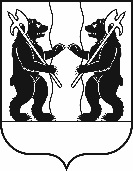 ЯРОСЛАВСКОГО МУНИЦИПАЛЬНОГО РАЙОНАПОСТАНОВЛЕНИЕ30.03.2023                                                                                                                          № 691Об утверждении административного регламента предоставления муниципальной услуги по предоставлению земельных участков, государственная собственность на которые не разграничена, в аренду без проведения торговРуководствуясь Земельным кодексом Российской Федерации, Федеральным законом от 27 июля 2010 года № 210-ФЗ «Об организации предоставления государственных и муниципальных услуг» в целях повышения результативности и качества, открытости и доступности исполнения муниципальной услуги по предоставлению земельных участков, государственная собственность на которые не разграничена, в аренду без проведения торгов, Администрация района  п о с т а н о в л я е т:1. Утвердить прилагаемый административный регламент предоставления муниципальной услуги по предоставлению земельных участков, государственная собственность на которые не разграничена, в аренду без проведения торгов.2. Признать утратившими силу постановления Администрации Ярославского муниципального района:- от 10.02.2017 № 314 «Об утверждении административного регламента предоставления муниципальной услуги по предоставлению земельных участков, государственная собственность на которые не разграничена, в аренду без проведения торгов»- от 14.07.2014 № 2551 «Об утверждении Порядка оформления договоров аренды земельных участков».3. Контроль за исполнением постановления возложить на заместителя Главы Администрации ЯМР по экономике и финансам А.О. Щербака.4. Постановление вступает в силу с момента опубликования 
и распространяется на правоотношения, возникшие с 01.03.2023.Глава Ярославскогомуниципального района			 		          Н.В. ЗолотниковУТВЕРЖДЕНпостановлениемАдминистрации ЯМРот 30.03.2023 № 691Административный регламентпредоставления муниципальной услуги по предоставлению земельных участков, государственная собственность на которые не разграничена, в аренду без проведения торговI. Общие положения1. Предмет регулирования административного регламента предоставления муниципальной услуги1.1. Административный регламент предоставления муниципальной услуги «Предоставление земельных участков, государственная собственность на которые не разграничена, в аренду без проведения торгов» (далее – Административный регламент) разработан в целях оптимизации административных процедур, повышения качества и доступности предоставления муниципальной услуги «Предоставление земельных участков, государственная собственность на которые не разграничена, в аренду без проведения торгов» (далее – муниципальная услуга), определяет сроки и последовательность действий (административных процедур), устанавливает порядок и стандарт предоставления, муниципальной услуги.2. Лица, имеющие право на получение муниципальной услуги2.1. В качестве лиц, имеющих право на получение муниципальной услуги по предоставлению земельного участка в аренду без проведения торгов (далее – заявитель, заявители), могут выступать:1) юридическое лицо в соответствии с указом или распоряжением Президента Российской Федерации; 2) юридическое лицо в соответствии с распоряжением Правительства Российской Федерации для размещения объектов социально-культурного назначения, реализации масштабных инвестиционных проектов при условии соответствия указанных объектов, инвестиционных проектов критериям, установленным Правительством Российской Федерации;3) юридическое лицо в соответствии с распоряжением Губернатора Ярославской области для размещения объектов социально-культурного и коммунально-бытового назначения, реализации масштабных инвестиционных проектов при условии соответствия указанных объектов, инвестиционных проектов критериям, установленным Законом Ярославской области от 8 апреля 2015 г. № 14-з «Об отдельных вопросах предоставления в аренду земельных участков, находящихся в государственной или муниципальной	собственности;4) юридическое лицо, принявшее на себя обязательство по завершению строительства объектов незавершенного строительства и исполнению обязательств застройщика перед гражданами, денежные средства которого привлечены для строительства многоквартирных домов и права которых нарушены, которые включены в реестр пострадавших граждан в соответствии с Федеральным законом от 30 декабря 2004 года № 214-ФЗ «Об участии в долевом строительстве многоквартирных домов и иных объектов недвижимости и о внесении изменений в некоторые законодательные акты Российской Федерации», по завершению строительства многоквартирных домов и (или) иных объектов недвижимости, сведения о которых включены в единый реестр проблемных объектов в соответствии с указанным Федеральным законом, для строительства (создания) многоквартирных домов и (или) домов блокированной застройки (в случае, если количество таких домов составляет три и более в одном ряду) в соответствии с распоряжением Губернатора Ярославской области; 5) застройщик, признанный в соответствии с Федеральным законом от 26 октября 2002 года №127-ФЗ "О несостоятельности (банкротстве)" банкротом, для обеспечения исполнения обязательств застройщика перед гражданами, денежные средства которых привлечены для строительства многоквартирных домов в соответствии с Федеральным законом от 30 декабря 2004 года №214-ФЗ «Об участии в долевом строительстве многоквартирных домов и иных объектов недвижимости и о внесении изменений в некоторые законодательные акты Российской Федерации» и права которых нарушены, в случае принятия арбитражным судом в отношении такого земельного участка мер по обеспечению требований кредиторов и интересов должника в соответствии с пунктом 1 статьи 201.3 Федерального закона от 26 октября 2002 года №127-ФЗ «О несостоятельности (банкротстве)»;6) застройщик, признанный в соответствии с Федеральным законом от 26 октября 2002 года №127-ФЗ «О несостоятельности (банкротстве)» банкротом, для передачи публично-правовой компании «Фонд развития территорий», принявшей на себя обязательства застройщика перед гражданами по завершению строительства многоквартирных домов или по выплате возмещения гражданам в соответствии с Федеральным законом от 29 июля 2017 года №218-ФЗ «О публично-правовой компании «Фонд развития территорий» и о внесении изменений в отдельные законодательные акты Российской Федерации»;7) юридическое лицо для выполнения международных обязательств, а также для размещения объектов, предназначенных для обеспечения электро-, тепло-, газо- и водоснабжения, водоотведения, связи, нефтепроводов, объектов федерального, регионального или местного значения; 8) лицо, с которым был заключен договор аренды земельного участка, находящегося в государственной собственности, в том числе предоставленного для комплексного развития территории, в отношении земельного участка, образованного из земельного участка, предоставленного в аренду этому лицу, если иное не предусмотрено подпунктом 8 пункта 2 ст.39.6, а также пунктом 5 статьи 46 Земельного кодекса Российской Федерации; 9) член некоммерческого товарищества, созданного гражданами, для ведения садоводства, огородничества, за исключением земельных участков, отнесенных к имуществу общего назначения из земельного участка, предоставленного данного некоммерческого товарищества;10) граждане, являющиеся правообладателями садовых или огороднических земельных участков, расположенных в границах территории ведения гражданами садоводства или огородничества для собственных нужд с множественностью лиц на стороне арендатора (в случае, если необходимость предоставления указанного земельного участка таким гражданам предусмотрена решением общего собрания членов садоводческого или огороднического некоммерческого товарищества, осуществляющего управление имуществом общего пользования в границах такой территории) в отношении земельного участка, ограниченного в обороте и отнесенного к имуществу общего назначения, расположенного в границах такой территории;11) участник долевого строительства в случаях, предусмотренных Федеральным законом от 30 декабря 2004 года № 214-ФЗ «Об участии в долевом строительстве многоквартирных домов и иных объектов недвижимости и о внесении изменений в некоторые законодательные акты Российской Федерации»;12) собственник зданий, сооружений либо помещений в них и (или) лицо, которому эти объекты предоставлены на праве хозяйственного ведения или в случаях, предусмотренных статьей 39.20 Земельного кодекса Российской Федерации на праве оперативного управления, в отношении земельных участков, на которых расположены такие здания, сооружения; 13) собственник объектов незавершенного строительства в отношении земельного участка, на котором расположены объекты незавершенного строительства, однократно для завершения их строительства в случаях, предусмотренных пунктом 5 статьей 39.6 Земельного кодекса Российской Федерации; 14) юридическое лицо, которому предоставлен земельный участок на праве постоянного (бессрочного) пользования, за исключением лиц, указанных в пункте 2 статьи 39.9 Земельного кодекса Российской Федерации, в отношении предоставленного этому юридическому лицу земельного участка; 15) крестьянское (фермерское) хозяйство или сельскохозяйственная организация в случаях, установленных Федеральным законом от 24 июля 2002 года № 101-ФЗ «Об обороте земель сельскохозяйственного назначения»;16) лицо, с которым заключен договор о комплексном развитии территории в соответствии с Градостроительным кодексом Российской Федерации, либо юридическому лицу, созданному Российской Федерацией или субъектом Российской Федерацией и обеспечивающему в соответствии с Градостроительным кодексом Российской Федерации реализацию решения о комплексном развитии территории;17) граждане, имеющие право на первоочередное или внеочередное приобретение земельных участков в соответствии с федеральными законами, законами Ярославской области; 18) гражданин в целях индивидуального жилищного строительства, ведения личного подсобного хозяйства в границах населенного пункта, садоводства для собственных нужд, гражданин и крестьянское (фермерское) хозяйство для осуществления крестьянским (фермерским) хозяйством его деятельности в соответствии со статьей 39.18 Земельного кодекса Российской Федерации;19) гражданин или юридическое лицо, обратившиеся за земельным участком взамен земельного участка, предоставленного на праве аренды и изымаемого для государственных или муниципальных нужд; 20) религиозная организация, казачье общество, внесенное в государственный реестр казачьих обществ в Российской Федерации, для осуществления сельскохозяйственного производства, сохранения и развития традиционного образа жизни и хозяйствования казачьих обществ на территории, определенной в соответствии с законами Ярославской области;21) лицо, которое имеет право на приобретение в собственность земельного участка, находящегося в государственной собственности, без проведения торгов, в том числе бесплатно, если такой земельный участок зарезервирован для государственных или муниципальных нужд либо ограничен в обороте;22) гражданин, подавший заявление о предоставлении земельного участка для сенокошения, выпаса сельскохозяйственных животных, ведения огородничества или о предоставлении земельного участка, расположенного за границами населенного пункта, для ведения личного подсобного хозяйства; 23) недропользователь, для проведения работ, связанных с пользованием недрами; 24) резиденты особой экономической зоны или управляющие компании в случае привлечения их в порядке, установленном законодательством Российской Федерации об особых экономических зонах, для выполнения функций по созданию за счет средств федерального бюджета, бюджета субъекта Российской Федерации, местного бюджета, внебюджетных источников финансирования объектов недвижимости в границах особой экономической зоны и на прилегающей к ней территории и по управлению этими и ранее созданными объектами недвижимости в отношении земельного участка, расположенного в границах особой экономической зоны или на прилегающей к ней территории; 25) лицо, с которым уполномоченным Правительством Российской Федерации федеральным органом исполнительной власти заключено соглашение о взаимодействии в сфере развития инфраструктуры особой экономической зоны в отношении земельного участка, расположенного в границах особой экономической зоны или на прилегающей к ней территории, для строительства объектов инфраструктуры этой зоны;26) лицо, с которым заключены концессионное соглашение, соглашение о государственно-частном партнерстве, соглашение о муниципально-частном партнерстве в отношении земельного участка, необходимого для осуществления деятельности, предусмотренной указанными соглашениями;27) лицо, заключившее договор об освоении территории в целях строительства и эксплуатации наемного дома коммерческого использования или договор об освоении территории в целях строительства и эксплуатации наемного дома социального использования, и в случаях, предусмотренных законом Ярославской области, некоммерческие организации, созданные Ярославской областью или муниципальным образованием для освоения территорий в целях строительства и эксплуатации наемных домов социального использования; 28) лицо, с которым заключен специальный инвестиционный контракт, в отношении земельного участка, необходимого для осуществления деятельности, предусмотренной специальным инвестиционным контрактом; 29) лицо, с которым заключено охотхозяйственное соглашение для осуществления видов деятельности в сфере охотничьего хозяйства; 30) лицо, испрашивающее земельный участок для размещения водохранилищ и (или) гидротехнических сооружений, если размещение этих объектов предусмотрено документами территориального планирования в качестве объектов федерального, регионального или местного значения;31) государственная компания «Российские автомобильные дороги» для осуществления деятельности компании в границах полос отвода и придорожных полос автомобильных дорог; 32) открытое акционерное общество «Российские железные дороги» для размещения объектов инфраструктуры железнодорожного транспорта общего пользования; 33) резидент зоны территориального развития, включенный в реестр резидентов зоны территориального развития в отношении земельного участка, в границах указанной зоны для реализации инвестиционного проекта в соответствии с инвестиционной декларацией;34) лицо, обладающее правом на добычу (вылов) водных биологических ресурсов на основании решения о предоставлении их в пользование, договора о предоставлении рыбопромыслового участка или договора пользования водными биологическими ресурсами, в отношении земельного участка для осуществления деятельности, предусмотренной указанными решением и договорами; 35) лицо, обладающее правом на осуществление товарной аквакультуры (товарное рыбоводство) на основании договора пользования рыбоводным участком, в отношении земельного участка для указанных целей;36) юридическое лицо для размещения ядерных установок, радиационных источников, пунктов хранения ядерных материалов и радиоактивных веществ, пунктов хранения, хранилищ радиоактивных отходов и пунктов захоронения радиоактивных отходов, решения о сооружении и о месте размещения которых приняты Правительством Российской Федерации;37) арендатор, с которым заключен договор аренды земельного участка, предназначенного для ведения сельскохозяйственного производства, в отношении которого у уполномоченного органа отсутствует информация о выявленных в рамках государственного земельного надзора и неустраненных нарушениях законодательства Российской Федерации при использовании таким земельным участком, при условии, что заявление о заключении нового договора аренды такого земельного участка подано этим арендатором до дня истечения срока действия ранее заключенного договора аренды такого земельного участка;38) арендатор земельного участка (за исключением арендаторов земельных участков, указанных в подпункте 37 пункта 2.1 Административного регламента), если этот арендатор имеет право на заключение нового договора аренды такого земельного участка в соответствии с пунктами 3 и 4 статьи 39.6 Земельного кодекса Российской Федерации;39) лицо в отношении земельного участка в соответствии с Федеральным законом от 24 июля 2008 года № 161-ФЗ «О содействии развитию жилищного строительства»;40) фонд, созданный в соответствии с Федеральным законом от 29 июля 2017 года № 216-ФЗ «Об инновационных научно-технологических центрах и о внесении изменений в отдельные законодательные акты Российской Федерации» в отношении земельного участка, включенного в границы территории инновационного научно-технологического центра;41) лицо в отношении земельного участка для обеспечения выполнения инженерных изысканий, архитектурно-строительного проектирования, строительства, реконструкции, капитального ремонта, сноса объектов капитального строительства, включенных в программу деятельности публично-правовой компании «Единый заказчик в сфере строительства» на текущий год и плановый период в соответствии с Федеральным законом от 22 декабря 2020 года № 435-ФЗ "О публично-правовой компании «Единый заказчик в сфере строительства» и о внесении изменений в отдельные законодательные акты Российской Федерации»;         42) публично-правовая компания «Фонд развития территорий» для осуществления функций и полномочий, предусмотренных Федеральным законом от 29 июля 2017 года № 218-ФЗ «О публично-правовой компании по защите прав граждан - участников долевого строительства при несостоятельности (банкротстве) застройщиков и о внесении изменений в отдельные законодательные акты Российской Федерации", если завершение строительства объектов незавершенного строительства (строительство объектов капитального строительства) на земельном участке, переданном (который может быть передан) указанной публично-правовой компании по основаниям, предусмотренным Федеральным законом от 26 октября 2002 года № 127-ФЗ «О несостоятельности (банкротстве)», невозможно в связи с наличием ограничений, установленных земельным и иным законодательством Российской Федерации, при подтверждении наличия таких ограничений федеральным органом исполнительной власти, органом исполнительной власти Ярославской области, Управлением градостроительства и имущественных отношений Администрации Ярославского муниципального района, уполномоченным на выдачу разрешений на строительство в соответствии с Градостроительным кодексом Российской Федерации, а также в случае, если земельные участки (права на них) отсутствуют у застройщика, признанного несостоятельным (банкротом);43) публично-правовая компания «Фонд развития территорий» по основаниям, предусмотренным Федеральным законом от 26 октября 2002 года № 127-ФЗ «О несостоятельности (банкротстве)».2.2. При предоставлении муниципальной услуги от имени заявителей вправе подавать заявление о предоставлении земельного участка их представители, действующие в силу закона, иных правовых актов и учредительных документов без доверенности, или иные представители на основании доверенности.3. Порядок информирования о предоставлении муниципальной услуги3.1. Информацию о порядке предоставления муниципальной услуги можно получить:- в Муниципальном казенном учреждении «Центр земельных ресурсов Ярославского муниципального района» (далее – Учреждение).- через федеральную государственную информационную систему «Единый портал государственных и муниципальных услуг (функций)» (далее - Единый портал);3.2. Информация о месте нахождения, режиме работы и контактных телефонах Учреждения, адресе электронной почты размещена на официальном сайте органов местного самоуправления Ярославского муниципального района в информационно-телекоммуникационной сети «Интернет».3.3. Информация о предоставлении муниципальной услуги, формы и образцы документов доступные для копирования и заполнения, в том числе в электронной форме, размещаются:- на официальном сайте органов местного самоуправления Ярославского муниципального района в информационно-телекоммуникационной сети «Интернет» по адресу: https://yamo.adm.yar.ru/.- на информационных стендах, находящихся по адресу приема заявлений.3.4. Информирование о правилах предоставления муниципальной услуги проводится в форме консультирования. Информирование осуществляется на русском языке.Консультации (справки) по вопросам предоставления муниципальной услуги, в том числе о ходе предоставления муниципальной услуги осуществляется:- в устной форме при личном обращении;- посредством телефонной связи;- посредством почты, в том числе электронной;- посредством информационных стендов, расположенных в Учреждении. - через официальный сайт органов местного самоуправления Ярославского муниципального района в информационно-телекоммуникационной сети «Интернет»;- посредством публикаций в средствах массовой информации;- посредством использования Единого портала.Информирование заявителей о порядке предоставления муниципальной услуги осуществляется в виде:- индивидуального информирования;- публичного информирования.Информирование проводится в форме:- устного информирования;- письменного информирования;3.4.1. Индивидуальное устное информирование о порядке предоставления муниципальной услуги обеспечивается специалистами, оказывающими муниципальную услугу.При информировании заявителя о порядке предоставления муниципальной услуги специалист сообщает информацию по следующим вопросам:нормативные правовые акты, регламентирующие порядок оказания муниципальной услуги;исчерпывающий перечень документов, необходимых для получения муниципальной услуги;способы подачи документов для получения муниципальной услуги;способы получения результата услуги;сроки предоставления муниципальной услуги;результат оказания муниципальной услуги;основания для возврата, отказа в оказании муниципальной услуги;способы обжалования действий (бездействия) должностных лиц и специалистов, участвующих в предоставлении муниципальной услуги;входящий номер, под которым зарегистрировано в системе делопроизводства заявление и прилагающиеся к нему материалы.Специалист, дающий устную информацию о порядке предоставления муниципальной услуги, при личном обращении заинтересованного лица, обязан подробно и в вежливой (корректной) форме проинформировать обратившегося по поставленным им вопросам, касающимся порядка предоставления муниципальной услуги.Устное информирование заинтересованного лица при личном обращении осуществляется специалистом не более 15 минут.В случае, если подготовка ответа требует продолжительного времени, специалист может предложить обратиться в письменной форме, либо назначить другое удобное для заинтересованных лиц время для устного информирования.Специалист, осуществляющий устное информирование о порядке предоставления муниципальной услуги, не вправе осуществлять информирование заявителя, выходящее за рамки стандартных процедур и условий предоставления муниципальной услуги и прямо или косвенно влияющее на индивидуальное решение заявителя.При ответе на телефонные звонки специалист должен назвать фамилию, имя, отчество, занимаемую должность и наименование структурного подразделения, предложить заявителю представиться и изложить суть вопроса.Время, отведенное на ответ по телефону, составляет не более 5 минут.При невозможности должностного лица, принявшего телефонный звонок, самостоятельно ответить на поставленные вопросы телефонный звонок должен быть переадресован на другое должностное лицо либо заявителю должен быть сообщен телефонный номер, по которому он может получить необходимую информацию.Специалист при общении с заявителем (по телефону или лично) должен корректно и внимательно относиться к заявителю, не унижая его чести и достоинства. Устное информирование о порядке предоставления муниципальной услуги должно проводиться с использованием официального, делового стиля речи.Информирование по иным вопросам осуществляется только на основании письменного обращения.3.4.2. Индивидуальное письменное информирование о порядке предоставления муниципальной услуги при письменном обращении заявителя в орган, предоставляющий муниципальную услугу, осуществляется путем направления ответов почтовым отправлением или лично на руки. Ответ на обращение, поступившее в форме электронного документа, направляется в форме электронного документа по адресу электронной почты, указанному в обращении.Ответ на письменное обращение и обращения, поступившие в электронном виде, дается в срок, не превышающий 30 (тридцать) дней со дня регистрации обращения.3.4.3. Публичное письменное информирование о порядке предоставления муниципальной услуги осуществляется путем размещения информационных материалов на стендах в местах предоставления муниципальной услуги, публикации информационных материалов в средствах массовой информации, включая публикацию на официальном сайте органов местного самоуправления Ярославского муниципального района в информационно-телекоммуникационной сети «Интернет», в газете «Ярославский агрокурьер», на Едином портале.3.4.4. В целях предоставления муниципальной услуги установление личности заявителя может осуществляться в ходе личного приема посредством предъявления паспорта гражданина Российской Федерации либо иного документа, удостоверяющего личность, в соответствии с законодательством Российской Федерации или посредством идентификации и аутентификации в Учреждении, с использованием информационных технологий, предусмотренных частью 18 статьи 14.1 Федерального закона от 27 июля 2006 года № 149-ФЗ «Об информации, информационных технологиях и о защите информации».II. Стандарт предоставления муниципальной услуги1. Наименование муниципальной услуги1.1 Наименование предоставляемой муниципальной услуги:«Предоставление земельных участков, государственная собственность на которые не разграничена, в аренду без проведения торгов».2. Наименование организации, предоставляющей муниципальную услугу2.1. Муниципальное казенное учреждение «Центр земельных ресурсов Ярославского муниципального района» (далее – Учреждение).3. Межведомственное взаимодействие3.1. В процессе предоставления муниципальной услуги Учреждение взаимодействует с:- органами, осуществляющими функции по регистрации прав на недвижимое имущество и сделок с ним; - органами по оказанию государственных услуг в сфере ведения государственного кадастра недвижимости, осуществления государственного кадастрового учета недвижимого имущества, кадастровой деятельности, кадастровой оценки земель, землеустройства, государственного мониторинга земель, геодезии и картографии; - налоговыми органами;- органами местного самоуправления муниципальных образований;- органами исполнительной власти области.4. Форма подачи заявления о предоставлении земельного участка и получения результата предоставления муниципальной услуги4.1. В очной форме - при личном присутствии заявителя либо представителя заявителя. 4.2. В заочной форме: - посредством почтовой связи;  - через Единый портал при наличии технической возможности (в электронной форме через Единый портал могут получить только граждане и юридические лица, зарегистрированные на Едином портале и имеющие подтвержденную учетную запись в единой системе идентификации и аутентификации). К заявлению о предоставлении земельного участка, направляемому посредством Единого портала, прикрепляются сканированные копии документов в виде электронных образов.5. Результат предоставления муниципальной услуги5.1. Результатом предоставления муниципальной услуги является: - проект договора аренды земельного участка (далее – проект договора);  - приказ об отказе в предоставлении земельного участка в аренду  без проведения торгов (далее – приказ об отказе);  - уведомление о возврате заявления о предоставлении земельного участка заявителю (далее – уведомление о возврате заявления).           Результаты предоставления муниципальной услуги предоставляются выбранным заявителем способом, указанным в заявлении о предоставлении земельного участка. В случае выбора способа предоставления муниципальной услуги через Единый портал результат предоставления муниципальной услуги в виде сканированной копии, подписанной усиленной квалифицированной электронной подписью уполномоченного должностного лица в соответствии с Федеральным законом от 6 апреля 2011 года №63-ФЗ «Об электронной подписи», направляется в личный кабинет заявителя на Едином портале.            Получение заявителем результата предоставления муниципальной услуги в электронной форме не исключает возможность получения его также в бумажной форме лично или почтой.6. Сроки предоставления муниципальной услуги6.1. Срок принятия решения о возврате заявления о предоставлении земельного участка заявителю и направления (выдачи) заявителю решения в виде уведомления о возврате заявления заявителю или направления сканированной копии такого уведомления в личный кабинет заявителя на Едином портале составляет 10 дней со дня поступления заявления о предоставлении земельного участка в Учреждение.6.2. Срок для подготовки проекта договора аренды земельного участка или приказа об отказе в предоставлении земельного участка и направления (выдачи) заявителю результата предоставления муниципальной услуги или направления сканированной копии результата предоставления муниципальной услуги в личный кабинет заявителя на Едином портале составляет не более чем двадцать дней со дня поступления заявления о предоставлении земельного участка в Учреждение, за исключением пункта 6.3 раздела II Административного регламента. 6.3. В случае поступления в Учреждение заявления о предоставлении земельного участка для индивидуального жилищного строительства, ведения личного подсобного хозяйства в границах населенного пункта, садоводства, заявления крестьянского (фермерского) хозяйства о предоставлении земельного участка для осуществления крестьянским (фермерским) хозяйством его деятельности, в срок, не превышающий двадцати дней с даты поступления этого заявления, Учреждение осуществляет одно из следующих действий:1) обеспечивает опубликование извещения о предоставлении земельного участка для указанных целей в порядке, установленном для официального опубликования (обнародования) муниципальных правовых актов уставом поселения, по месту нахождения земельного участка и размещает извещение на официальном сайте, а также на официальном сайте уполномоченного органа в информационно-телекоммуникационной сети «Интернет»;2) принимает решение об отказе в предоставлении земельного участка в соответствии статьей 39.16 Земельного кодекса Российской Федерации.6.4. Если по истечении тридцати дней со дня опубликования извещения заявления иных граждан, крестьянских (фермерских) хозяйств о намерении участвовать в аукционе не поступили, Учреждение в срок не позднее десяти дней осуществляет подготовку проекта договора аренды земельного участка в трех экземплярах, их подписание и направление заявителю.7. Перечень нормативных правовых актов, содержащих правовые основания для предоставления муниципальной услуги7.1. Перечень нормативных правовых актов, содержащих правовые основания для предоставления муниципальной услуги, с указанием их реквизитов и источников их официального опубликования размещен на официальном сайте органов местного самоуправления Ярославского муниципального района в информационно-телекоммуникационной сети «Интернет».8. Перечень документов, необходимых для предоставления муниципальной услуги8.1. В целях получения муниципальной услуги заявители обращаются с заявлением о предоставлении земельного участка по форме согласно приложению 1 к Административному регламенту. 8.2. В заявлении о предоставления земельного участка без проведения торгов указываются:1) фамилия, имя, отчество, место жительства заявителя и реквизиты документа, удостоверяющего личность заявителя (для гражданина);2) наименование и место нахождения заявителя (для юридического лица), а также государственный регистрационный номер записи о государственной регистрации юридического лица в едином государственном реестре юридических лиц, идентификационный номер налогоплательщика, за исключением случаев, если заявителем является иностранное юридическое лицо;3) кадастровый номер испрашиваемого земельного участка;4) основание предоставления земельного участка без проведения торгов из числа предусмотренных пунктом 2 статьи 39.6 Земельного кодекса Российской Федерации оснований;5) вид права, на котором заявитель желает приобрести земельный участок, если предоставление земельного участка указанному заявителю допускается на нескольких видах прав;6) реквизиты решения об изъятии земельного участка для государственных или муниципальных нужд в случае, если земельный участок предоставляется взамен земельного участка, изымаемого для государственных или муниципальных нужд;7) цель использования земельного участка;8) реквизиты решения об утверждении документа территориального планирования и (или) проекта планировки территории в случае, если земельный участок предоставляется для размещения объектов, предусмотренных этим документом и (или) этим проектом;9) реквизиты решения о предварительном согласовании предоставления земельного участка в случае, если испрашиваемый земельный участок образовывался или его границы уточнялись на основании данного решения;10) почтовый адрес и адрес электронной почты (при наличии) для связи с заявителем.8.3. Копии следующих документов, необходимых для предоставления муниципальной услуги: 8.3.1. Документ, удостоверяющий личность заявителя, являющегося физическим лицом, либо личность представителя физического или юридического лица. 8.3.2. Документ, подтверждающий полномочия представителя заявителя, в случае, если с заявлением о предоставлении земельного участка обращается представитель заявителя (заявителей). 8.3.3. Заверенный перевод на русский язык документов о государственной регистрации юридического лица в соответствии с законодательством иностранного государства в случае, если заявителем является иностранное юридическое лицо. 8.3.4. Подготовленный садоводческим или огородническим некоммерческим товариществом реестр членов такого товарищества. 8.3.5. Документы, подтверждающие право заявителя на приобретение земельного участка без проведения торгов, предусмотренные перечнем документов, подтверждающих право заявителя на приобретение земельного участка без проведения торгов, утвержденным приказом Федеральной службы государственной регистрации, кадастра и картографии от 02.09.2020 № П/0321 «Об утверждении перечня документов, подтверждающих право заявителя на приобретение земельного участка без проведения торгов»:- указ или распоряжение Президента Российской Федерации в случае, если обратился заявитель на основании подпункта 1 пункта 2 статьи 39.6 Земельного кодекса Российской Федерации;- распоряжение Правительства Российской Федерации в случае, если обратился заявитель, на основании подпункта 2 пункта 2 статьи 39.6 Земельного кодекса Российской Федерации;- распоряжение Губернатора Ярославской области в случае, если обратился заявитель, на основании подпункта 3 пункта 2 статьи 39.6 Земельного кодекса Российской Федерации;- решение публично-правовой компании «Фонд развития территорий» о финансировании мероприятий, предусмотренных частью 2 статьи 13.1 Федерального закона от 29 июля 2017 г. № 218-ФЗ «О публично-правовой компании «Фонд развития территорий» и о внесении изменений в отдельные законодательные акты Российской Федерации» в случае, если обратился заявитель, на основании подпункта 3.3 пункта 2 статьи 39.6 Земельного кодекса Российской Федерации; - договор, соглашение или иной документ, предусматривающий выполнение международных обязательств в случае, если обратился заявитель, на основании подпункта 4 пункта 2 статьи 39.6 Земельного кодекса Российской Федерации;- выписка из документа территориального планирования или выписка из документации по планировке территории, подтверждающая отнесение объекта к объектам федерального, регионального или местного значения (не требуется в случае размещения объектов, предназначенных для обеспечения электро-, тепло-, газо- и водоснабжения, водоотведения, связи, нефтепроводов, не относящихся к объектам федерального, регионального или местного значения) в случае, если обратился заявитель, на основании подпункта 4 пункта 2 статьи 39.6 Земельного кодекса Российской Федерации;- договор аренды исходного земельного участка, из которого образован испрашиваемый земельный участок, в случае, если такой договор заключен до дня вступления в силу Федерального закона от 21 июля 1997 года № 122-ФЗ «О государственной регистрации прав на недвижимое имущество и сделок с ним» в случае, если обратился заявитель, на основании подпункта 5 пункта 2 статьи 39.6 Земельного кодекса Российской Федерации;          -договор аренды исходного земельного участка, в том числе предоставленного для комплексного развития территории в случае, если обратился заявитель, на основании подпункта 5 пункта 2 статьи 39.6 Земельного кодекса Российской Федерации;- утвержденный проект планировки и утвержденный проект межевания территории в случае, если обратился заявитель, на основании подпунктов 5, 8.2, 13, 23.1 пункта 2 статьи 39.6 Земельного кодекса Российской Федерации;- документ о предоставлении исходного земельного участка СНТ или ОНТ, за исключением случаев, если право на исходный земельный участок зарегистрировано в ЕГРН в случае, если обратился заявитель, на основании подпункта 7, 8 пункта 2 статьи 39.6 Земельного кодекса Российской Федерации; - документ, подтверждающий членство заявителя в некоммерческом товариществе в случае, если обратился заявитель, на основании подпункта 7 пункта 2 статьи 39.6 Земельного кодекса Российской Федерации;- решение общего собрания членов СНТ или ОНТ о распределении садового или огородного земельного участка заявителю в случае, если обратился заявитель, на основании подпункта 7 пункта 2 статьи 39.6 Земельного кодекса Российской Федерации;- утвержденный проект межевания территории в случае, если обратился заявитель, на основании подпункта 7,8 пункта 2 статьи 39.6 Земельного кодекса Российской Федерации;- решение общего собрания членов СНТ или ОНТ о приобретении права аренды земельного участка общего назначения, расположенного в границах территории садоводства или огородничества в случае, если обратился заявитель, на основании подпункта 8 пункта 2 статьи 39.6 Земельного кодекса Российской Федерации;         - договор участия в долевом строительстве в отношении индивидуального жилого дома в границах территории малоэтажного жилого комплекса в случае, если обратился заявитель, на основании подпункта 8.2 пункта 2 статьи 39.6 Земельного кодекса Российской Федерации;- документы, удостоверяющие (устанавливающие) права заявителя на здание, сооружение, если право на такое здание, сооружение не зарегистрировано в ЕГРН в случае, если обратился заявитель, на основании подпункта 9 пункта 2 статьи 39.6 Земельного кодекса Российской Федерации;- документы, удостоверяющие (устанавливающие) права заявителя на испрашиваемый земельный участок, если право на такой земельный участок не зарегистрировано в ЕГРН (при наличии соответствующих прав на земельный участок) в случае, если обратился заявитель, на основании подпункта 9,10,11,32 пункта 2 статьи 39.6 Земельного кодекса Российской Федерации;- сообщение заявителя (заявителей), содержащее перечень всех зданий, сооружений, расположенных на испрашиваемом земельном участке, с указанием кадастровых (условных, инвентарных) номеров и адресных ориентиров зданий, сооружений, принадлежащих на соответствующем праве заявителю в случае, если обратился заявитель, на основании подпункта 9,10 пункта 2 статьи 39.6 Земельного кодекса Российской Федерации;- документы, удостоверяющие (устанавливающие) права заявителя на объект незавершенного строительства, если право на такой объект незавершенного строительства не зарегистрировано в ЕГРН в случае, если обратился заявитель, на основании подпункта 10 пункта 2 статьи 39.6 Земельного кодекса Российской Федерации;- договор или решение о комплексном развитии территории в случае, если обратился заявитель, на основании подпункта 13 пункта 2 статьи 39.6 Земельного кодекса Российской Федерации;- выданный уполномоченным органом документ, подтверждающий принадлежность гражданина к категории граждан, обладающих правом на первоочередное или внеочередное приобретение земельных участков территории в случае, если обратился заявитель, на основании подпункта 14 пункта 2 статьи 39.6 Земельного кодекса Российской Федерации;- решение о предварительном согласовании предоставления земельного участка в случае, если обратился заявитель, на основании подпункта 15 пункта 2 статьи 39.6 Земельного кодекса Российской Федерации;- соглашение об изъятии земельного участка для государственных нужд или решение суда, на основании которого земельный участок изъят для государственных нужд в случае, если обратился заявитель, на основании подпункта 16 пункта 2 статьи 39.6 Земельного кодекса Российской Федерации;- свидетельство о внесении казачьего общества в государственный реестр казачьих обществ в Российской Федерации в случае, если обратился заявитель, на основании подпункта 17 пункта 2 статьи 39.6 Земельного кодекса Российской Федерации;- документ, предусмотренный настоящим перечнем, подтверждающий право заявителя на предоставление земельного участка в собственность без проведения торгов в случае, если обратился заявитель, на основании подпункта 18 пункта 2 статьи 39.6 Земельного кодекса Российской Федерации;- проектная документация на выполнение работ, связанных с пользованием недрами, либо ее часть, предусматривающая осуществление соответствующей деятельности (за исключением сведений, содержащих государственную тайну) в случае, если обратился заявитель, на основании подпункта 20 пункта 2 статьи 39.6 Земельного кодекса Российской Федерации;- свидетельство, удостоверяющее регистрацию лица в качестве резидента особой экономической зоны в случае, если обратился заявитель, на основании подпункта 21 пункта 2 статьи 39.6 Земельного кодекса Российской Федерации;- соглашение об управлении особой экономической зоной зоны в случае, если обратился заявитель, на основании подпункта 21 пункта 2 статьи 39.6 Земельного кодекса Российской Федерации;- соглашение о взаимодействии в сфере развития инфраструктуры особой экономической зоны в случае, если обратился заявитель, на основании подпункта 21 пункта 2 статьи 39.6 Земельного кодекса Российской Федерации;- концессионное соглашение в случае, если обратился заявитель, на основании подпункта 23 пункта 2 статьи 39.6 Земельного кодекса Российской Федерации;- договор об освоении территории в целях строительства и эксплуатации наемного дома коммерческого использования в случае, если обратился заявитель, на основании подпункта 23.1 пункта 2 статьи 39.6 Земельного кодекса Российской Федерации;- договор об освоении территории в целях строительства и эксплуатации наемного дома социального использования в случае, если обратился заявитель, на основании подпункта 23.1 пункта 2 статьи 39.6 Земельного кодекса Российской Федерации;- специальный инвестиционный контракт в случае, если обратился заявитель, на основании подпункта 23.2 пункта 2 статьи 39.6 Земельного кодекса Российской Федерации;- охотхозяйственное соглашение в случае, если обратился заявитель, на основании подпункта 24 пункта 2 статьи 39.6 Земельного кодекса Российской Федерации;- инвестиционная декларация в случае, если обратился заявитель, на основании подпункта 28 пункта 2 статьи 39.6 Земельного кодекса Российской Федерации;- решение о предоставлении в пользование водных биологических ресурсов или договор о предоставлении рыбопромыслового участка, договор пользования водными биологическими ресурсами в случае, если обратился заявитель, на основании подпункта 29 пункта 2 статьи 39.6 Земельного кодекса Российской Федерации;- договор пользования рыбоводным участком в случае, если обратился заявитель, на основании подпункта 29.1 пункта 2 статьи 39.6 Земельного кодекса Российской Федерации;- решение Правительства Российской Федерации о сооружении ядерных установок, радиационных источников, пунктов хранения ядерных материалов и радиоактивных веществ, пунктов хранения, хранилищ радиоактивных отходов и пунктов захоронения радиоактивных отходов и о месте их размещения в случае, если обратился заявитель, на основании подпункта 30 пункта 2 статьи 39.6 Земельного кодекса Российской Федерации;- судебный акт о передаче публично-правовой компании «Фонд развития территорий» прав застройщика на земельный участок с находящимися на нем объектом (объектами) незавершенного строительства, неотделимыми улучшениями (в отношении земельного участка, который передан публично-правовой компании «Фонд развития территорий») в случае, если обратился заявитель, на основании подпункта 41 пункта 2 статьи 39.6 Земельного кодекса Российской Федерации;- решение публично-правовой компании «Фонд развития территорий» о финансировании мероприятий, предусмотренных частью 2 статьи 13.1 Федерального закона от 29 июля 2017 г. №218-ФЗ «О публично-правовой компании «Фонд развития территорий» и о внесении изменений в отдельные законодательные акты Российской Федерации» (в отношении земельного участка, который может быть передан публично-правовой компании «Фонд развития территорий») в случае, если обратился заявитель, на основании подпункта 41 пункта 2 статьи 39.6 Земельного кодекса Российской Федерации;- выписка из государственной информационной системы обеспечения градостроительной деятельности, содержащая сведения о наличии ограничений использования земельного участка и (или) наличии ограничений использования объекта незавершенного строительства в случае, если обратился заявитель, на основании подпункта 41 пункта 2 статьи 39.6 Земельного кодекса Российской Федерации;- выписка из ЕГРН об объекте недвижимости (об испрашиваемом земельном участке); - выписка из ЕГРН об объекте недвижимости (о здании и (или) сооружении, расположенном (ых) на испрашиваемом земельном участке); -    выписка из ЕГРЮЛ о юридическом лице, являющемся заявителем;- выписка из ЕГРИП об индивидуальном предпринимателе, являющемся заявителем;8.4. Предоставление документов, указанных в подпунктах 8.3.1 - 8.3.5  пункта 8.3 раздела I Административного регламента не требуется в случае, если указанные документы направлялись в уполномоченный орган с заявлением о предварительном согласовании предоставления земельного участка, по итогам рассмотрения которого принято решение о предварительном согласовании предоставления земельного участка.8.5. Документы, указанные в подпунктах 8.3.1 - 8.3.4, в абзацах 5,6,8,12,13,15-20,22-36,40,41 подпункта 8.3.5 пункта 8.3 раздела I Административного регламента, представляются заявителем самостоятельно.          8.6. Документы, указанные в абзацах 2-4,7,9-11,14,37-39,42-45 подпункта 8.3.5 пункта 8.3 раздела I Административного регламента, не могут быть затребованы у заявителя и подлежат представлению в рамках межведомственного информационного взаимодействия, при этом заявитель вправе их представить самостоятельно.8.7. По своему желанию заявитель дополнительно может представить иные документы, которые, по его мнению, имеют значение для предоставления муниципальной услуги. 8.8. При предоставлении муниципальной услуги Учреждение не вправе требовать от заявителя представления документов и информации или осуществления действий, представление или осуществление которых не предусмотрено нормативными правовыми актами, регулирующими отношения, возникающие в связи с предоставлением муниципальной услуги.8.9. Заявление заполняется при помощи средств электронно-вычислительной техники или от руки разборчиво, печатными буквами, чернилами черного или синего цвета.Форму заявления можно получить непосредственно в Учреждении, на официальном сайте органов местного самоуправления Ярославского муниципального района в информационно-телекоммуникационной сети «Интернет». Заявление должно соответствовать следующим требованиям:- текст заявления должен поддаваться прочтению;- в заявлении не должно содержаться нецензурных либо оскорбительных выражений, угрозы жизни, здоровью и имуществу должностного лица, а также членов его семьи;- заявление не должно содержать исправлений, подчисток либо приписок, зачеркнутых слов, а также серьезных повреждений, не позволяющих однозначно истолковывать его содержание.Тексты документов, представляемых для оказания муниципальной услуги, должны быть написаны разборчиво, наименования юридических лиц – без сокращения, с указанием их мест нахождения. Фамилии, имена и отчества физических лиц, адреса их места жительства должны быть написаны полностью.Заявление и документы, необходимые для предоставления муниципальной услуги, представляемые в электронной форме, должны быть подписаны электронной подписью в соответствии с требованиями Федерального закона от 6 апреля 2011 года № 63-ФЗ «Об электронной подписи» и статьями 21.1 и 21.2 Федерального закона от 27 июля 2010 года № 210-ФЗ.Виды электронных подписей, использование которых допускается при обращении за получением государственных и муниципальных услуг, установлены постановлением Правительства Российской Федерации от 25 июня 2012 г. № 634 «О видах электронной подписи, использование которых допускается при обращении за получением государственных и муниципальных услуг».9. Перечень оснований для отказа в приеме документов, необходимых для предоставления муниципальной услуги9.1. Основания для отказа в приеме документов, необходимых для предоставления муниципальной услуги, отсутствуют. 10. Перечень оснований для приостановления или отказа в предоставлении муниципальной услуги10.1. Основания для приостановления предоставления муниципальной услуги отсутствуют. 10.2. Основания для отказа в предоставлении муниципальной услуги отсутствуют. 11. Порядок, размер и основания взимания пошлины или иной платы, взимаемой за предоставление муниципальной услуги, и способы ее взимания11.1. Предоставление муниципальной услуги осуществляется на безвозмездной основе. 12. Максимальный срок ожидания в очереди12.1. Максимальный срок ожидания в очереди при личном обращении заявителя при подаче заявления о предоставлении земельного участка и при получении результата предоставления муниципальной услуги не должен превышать 15 минут. 13. Срок и порядок регистрации заявления о предоставлении земельного участка13.1. При выборе очной формы предоставления муниципальной услуги заявление о предоставлении земельного участка регистрируется в день представления в Учреждении заявления о предоставлении земельного участка с приложенными к нему документами. 13.2. При выборе заочной формы предоставления муниципальной услуги заявление о предоставлении земельного участка регистрируется в течение 1 дня.Порядок регистрации заявления о предоставлении земельного участка предусмотрен подразделом 2 раздела III административного регламента. 14. Требования к помещениям, в которых предоставляется муниципальная услуга14.1. Вход в здание оборудуется информационной табличкой (вывеской), содержащей информацию о наименовании организации предоставляющей муниципальную услугу ее месте нахождении и режиме работы. 14.2. Прием заявителей осуществляется в специально выделенных для предоставления муниципальных услуг помещениях (кабинетах). Помещение (кабинет) должно соответствовать требованиям пожарной безопасности и санитарно-эпидемиологическим правилам и нормам;Кабинет, в котором предоставляется муниципальная услуга, должен быть оборудован информационной табличкой с указанием номера кабинета. 14.3. Рабочее место специалиста должно быть оборудовано персональным компьютером с возможностью доступа к необходимым информационным базам данных, печатающим и сканирующим устройствам. При организации рабочего места должна быть предусмотрена возможность свободного входа и выхода из помещения при необходимости. 14.4. Места для информирования, предназначенные для ознакомления граждан с информационными материалами, оборудуются: - информационными стендами, на которых размещается визуальная и текстовая информация;- стульями и столами для оформления документов. К информационным стендам должна быть обеспечена возможность свободного доступа заявителей.14.5. Места ожидания и информационные стенды должны быть расположены на первом этаже здания и оборудованы столом и стульями для возможности оформления документов. 14.6. Места для заполнения заявлений о предоставлении земельного участка оснащаются стульями, столами и обеспечиваются образцами заявлений о предоставлении земельного участка и канцелярскими принадлежностями. 14.7. Места ожидания приема должны соответствовать санитарно-эпидемиологическим нормативам, предусмотренным для общественных помещений. В местах ожидания приема должны быть соблюдены требования к освещенности и вентиляции, для посетителей должен быть обеспечен свободный доступ в санитарно-бытовые помещения. В местах ожидания на видном месте размещаются схемы размещения средств пожаротушения и путей эвакуации посетителей и сотрудников Учреждения. 14.8. Пути движения к входу в здание, вход в здание, пути движения к местам ожидания, информирования и предоставления муниципальной услуги, равно как и сами места ожидания, информирования и предоставления муниципальной услуги, санитарно-гигиенические помещения оборудуются в соответствии с требованиями строительных норм и правил, обеспечивающих доступность для инвалидов и маломобильных групп населения. 14.9. Сотрудниками Учреждения осуществляется сопровождение (при необходимости) инвалидов и лиц, относящихся к маломобильным группам населения, к местам предоставления муниципальной услуги и оказание помощи в преодолении барьеров, мешающих получению ими муниципальной услуги наравне с другими лицами.15. Показатели доступности и качества муниципальной услуги15.1. Показателями доступности и качества предоставления муниципальной услуги являются:- предоставление муниципальной услуги в соответствии со стандартом предоставления муниципальной услуги в указанные в Административном регламенте сроки и без превышения установленного времени ожидания;- возможность подать заявление и прилагаемые документы и получить результат предоставления муниципальной услуги по почте;- возможность подать заявление и прилагаемые документы и получить результат предоставления муниципальной услуги через представителя;- возможность получить информацию о муниципальной услуге, о ходе предоставления муниципальной услуги непосредственно в Учреждении (включая получение информации в доступной форме для инвалидов и маломобильных групп населения), а также с использованием информационно-телекоммуникационной сети «Интернет»;- отсутствие обоснованных жалоб со стороны получателей муниципальной услуги;- удовлетворенность получателей муниципальной услуги доступностью и качеством предоставления муниципальной услуги, которая определяется на основании мониторинга мнения получателей муниципальной услуги;- количество взаимодействий заявителя с должностными лицами и их продолжительность;- обеспечение беспрепятственного доступа инвалидов и маломобильных групп населения к местам предоставления муниципальной услуги;- наличие возможности получения инвалидами и маломобильными группами населения помощи (при необходимости) от специалистов Учреждения в преодолении барьеров, мешающих получению муниципальной услуги наравне с другими лицами;- наличие на территории, прилегающей к зданию Учреждения, в котором осуществляется предоставление муниципальной услуги, возможности для парковки специальных автотранспортных средств инвалидов;- обеспечение допуска к местам предоставления муниципальной услуги сурдопереводчика, тифлосурдопереводчика;- обеспечение допуска к местам предоставления муниципальной услуги собаки-проводника при наличии документа, подтверждающего ее специальное обучение и выдаваемого по форме и в порядке, установленном законодательством.III. Состав, последовательность и сроки выполнения административных процедур (действий), требования к порядку их выполнения1. Состав административных процедур1.1. Предоставление муниципальной услуги включает в себя следующие административные процедуры: - прием и регистрация заявления о предоставлении земельного участка с приложенными к нему документами;  - рассмотрение заявления о предоставлении земельного участка и документов, необходимых для предоставления муниципальной услуги, подготовка проекта договора аренды земельного участка или приказа об отказе в предоставлении земельного участка либо уведомления о возврате заявления заявителю с направлением (выдачей) заявителю уведомления о возврате заявления заявителю, с направлением сканированной копии уведомления о возврате заявления заявителю в личный кабинет заявителя на Едином портале; - направление (выдача) заявителю проекта договора аренды земельного участка или приказа об отказе в предоставлении земельного участка либо размещение сканированной копии проекта договора аренды земельного участка или приказа об отказе в предоставлении земельного участка в личном кабинете заявителя на Едином портале.2. Прием и регистрация заявления о предоставлении земельного участка с приложенными к нему документами2.1. Основанием для начала административной процедуры является поступление в Учреждение заявления о предоставлении земельного участка с приложенными к нему документами, в том числе в электронной форме в соответствии с требованиями подраздела 8 раздела II административного регламента. 2.2. Ответственным за выполнение административной процедуры является сотрудник Учреждения. 2.3. Прием заявления о предоставлении земельного участка с приложенными к нему документами при личном обращении заявителя осуществляется в установленные дни и часы приема сотрудником Учреждения. 2.4. При приеме заявления сотрудником Учреждения:- устанавливается предмет обращения, личность подающего заявление, его полномочия по предоставлению заявления;- в случае если документы, указанные в пункте 8.3 подраздела 8 раздела II Административного регламента не предоставляются в подлиннике (кроме документов, которые являются общедоступными), а представляются в копиях, то указанные документы заверяются сотрудником Учреждения.При установлении фактов отсутствия необходимых документов, несоответствия представленных документов требованиям регламента, сотрудник уведомляет заявителя либо его представителя о наличии препятствий для принятия соответствующего решения, объясняет заявителю содержание выявленных недостатков в представленных документах, предлагает принять меры по их устранению, а также предупреждает о них и возможном возврате заявления заявителю в форме уведомления о возврате заявления. 2.5. Сотрудник Учреждения, ответственный за прием заявлений делает отметку (дата, подпись) на принятом заявлении, регистрирует заявление в информационной системе электронного документооборота (далее – ИСЭД), указывает входящий номер и дату на экземпляре заявления и выдает заявителю копию зарегистрированного заявления с соответствующей отметкой.2.6. Срок регистрации заявления о предоставлении земельного участка с приложенными к нему документами при личном обращении в Учреждение составляет не более 10 минут.2.7. При поступлении заявления о предоставлении земельного участка с приложенными к нему документами по почте их прием и регистрация осуществляются в течение 1 дня.2.8. Прием заявления о предоставлении земельного участка, заполненного на Едином портале, осуществляет сотрудник, ответственный за работу с информацией в электронном сервисе, и передает сотруднику Учреждения, ответственному за прием заявлений, для регистрации.2.9. Результатом исполнения административной процедуры являются прием, регистрация и передача заявления о предоставлении земельного участка с приложенными к нему документами директору Учреждения.2.10. Срок исполнения административной процедуры не должен превышать 1 дня.3. Рассмотрение заявления о предоставлении земельного участка и документов, необходимых для предоставления муниципальной услуги, подготовка проекта договора аренды земельного участка или приказа об отказе в предоставлении земельного участка либо уведомления о возврате заявления заявителю 3.1. Основанием для начала административной процедуры является поступление к директору Учреждения зарегистрированного заявления о предоставлении земельного участка с приложенными к нему документами.3.2. Ответственными за выполнение административной процедуры являются:- директор Муниципального казенного учреждения «Центр земельных ресурсов Ярославского муниципального района» (далее – директор Учреждения); - начальник отдела земельных отношений;- сотрудник Муниципального казенного учреждения «Центр земельных ресурсов Ярославского муниципального района» (далее - сотрудник отдела земельных отношений Учреждения), отвечающий за подготовку и выдачу результата муниципальной услуги, направление результата муниципальной услуги по почте; - сотрудник, ответственный за работу с информацией в электронном сервисе (при поступлении заявления о предоставлении земельного участка и документов через Единый портал);- сотрудник Учреждения, отвечающий за прием и регистрацию заявлений.3.3. Директор Учреждения в течение 1 дня после получения зарегистрированного заявления о предоставлении земельного участка с приложенными к нему документами:- осуществляет проверку поступивших документов;- рассматривает поступившее заявление о предоставлении земельного участка с приложенными к нему документами, налагает резолюцию о рассмотрении заявления о предоставлении земельного участка направляет заявление о предоставлении земельного участка с приложенными к нему документами с резолюцией на исполнение начальнику отдела земельных отношений;3.4. Начальник отдела земельных отношений в день получения заявления о предоставлении земельного участка с приложенными к нему документами:- осуществляет проверку поступивших документов;- налагает резолюцию о рассмотрении поступивших документов;- определяет сотрудника отдела земельных отношений для выполнения наложенной резолюции;-направляет заявление о предоставлении земельного участка с приложенными к нему документами с резолюцией на исполнение сотруднику отдела земельных отношений МКУ «Центр земельных ресурсов ЯМР» для выполнения наложенной резолюции.3.5. Сотрудник отдела земельных отношений Учреждения в соответствии с резолюцией начальника отдела земельных отношений проводит проверку сведений, содержащихся в заявлении, проверку приложенных к заявлению документов. В течение 3 дней со дня предоставления начальником отдела земельных отношений документов готовит необходимые запросы в:- орган регистрации прав;- налоговые органы;-органы местного самоуправления муниципальных образований области.- иные исполнительные органы власти области.Межведомственное взаимодействие осуществляется в электронной форме с использованием системы межведомственного электронного взаимодействия по межведомственному запросу органа, предоставляющего муниципальную услугу либо подведомственной органу местного самоуправления организации, участвующей в предоставлении муниципальной услуги.Направление межведомственного запроса на бумажном носителе допускается в случае невозможности направления запроса в электронной форме в связи с подтвержденной технической недоступностью или неработоспособностью веб – сервисов либо неработоспособностью каналов связи, обеспечивающих доступ к сервисам.Решение о подготовке уведомления о возврате заявления о предоставлении земельного участка заявителю принимается в случаях, если: - заявление о предоставлении земельного участка не соответствует требованиям, установленным в подразделе 8 раздела II Административного регламента; - заявление о предоставлении земельного участка подано в иной уполномоченный орган; - не представлены или представлены не в полном объеме документы, указанные в пункте 8.3 раздела II Административного регламента, обязанность представления которых возложена на заявителя.Сотрудник отдела земельных отношений Учреждения при наличии вышеперечисленных оснований осуществляет подготовку уведомления и передает его с заявлением и прилагаемым к нему документами директору Учреждения для подписания и передачи сотруднику Учреждения для направления или выдачи заявителю. В случае подачи заявления заявителем через Единый портал получение результата предоставления муниципальной услуги возможно в личном кабинете заявителя путем направления сканированной копии уведомления о возврате заявления заявителю в личный кабинет заявителя на Едином портале. Сотрудник Учреждения передает один экземпляр уведомления о возврате заявления заявителю сотруднику, ответственному за работу с информацией в электронном сервисе.          Сотрудник, ответственный за работу с информацией в электронном сервисе, направляет сканированную копию уведомления о возврате заявления заявителю в личный кабинет заявителя на Едином портале, при этом не исключается возможность получения данного уведомления в бумажной форме лично или почтой.В случае возврата заявления с уведомлением о возврате возвращаются представленные заявителем документы. В уведомлении о возврате заявления заявителю сообщаются причины, послужившие основанием для возврата заявления о предоставлении земельного участка заявителю с указанием соответствующих положений Административного регламента и (или) иных нормативных правовых актов. Принятие решения о возврате заявления о предоставлении земельного участка не препятствует повторному обращению заявителя после устранения причин, послуживших основанием для принятия такого решения, за предоставлением муниципальной услуги.Срок направления уведомления 10 (десять) дней со дня поступления заявления о предоставлении земельного участка без проведения торгов.3.6. Сотрудник отдела земельных отношений МКУ «Центр земельных ресурсов ЯМР» в срок не позднее, чем 15 дней с момента поступления заявления в Учреждение и получения соответствующей резолюции начальника отдела земельных отношений, готовит проект договора аренды для его заключения или проект решения об отказе в предоставлении земельного участка без проведения торгов и направляет директору Учреждения для подписания.Решение об отказе в предоставлении земельного участка подготавливается в форме приказа об отказе в предоставлении земельного участка и принимается в случаях, если:1) с заявлением о предоставлении земельного участка обратилось лицо, которое в соответствии с земельным законодательством не имеет права на приобретение земельного участка без проведения торгов;2) указанный в заявлении о предоставлении земельного участка земельный участок предоставлен на праве постоянного (бессрочного) пользования, безвозмездного пользования, пожизненного наследуемого владения или аренды, за исключением случаев, если с заявлением о предоставлении земельного участка обратился обладатель данных прав или подано заявление о предоставлении земельного участка в соответствии с подпунктом 10 пункта 2 статьи 39.10 Земельного кодекса Российской Федерации;3) указанный в заявлении о предоставлении земельного участка земельный участок образован в результате раздела земельного участка, предоставленного садоводческому или огородническому некоммерческому товариществу, за исключением случаев обращения с таким заявлением члена этого товарищества (если такой земельный участок является садовым или огородным) либо собственников земельных участков, расположенных в границах территории ведения гражданами садоводства или огородничества для собственных нужд (если земельный участок является земельным участком общего назначения);4) на указанном в заявлении о предоставлении земельного участка земельном участке расположены здание, сооружение, объект незавершенного строительства, принадлежащие гражданам или юридическим лицам, за исключением случаев, если на земельном участке расположены сооружения (в том числе сооружения, строительство которых не завершено), размещение которых допускается на основании сервитута, публичного сервитута, или объекты, размещенные в соответствии со статьей 39.36 Земельного кодекса Российской Федерации, либо с заявлением о предоставлении земельного участка обратился собственник этих здания, сооружения, помещений в них, этого объекта незавершенного строительства, а также случаев, если подано заявление о предоставлении земельного участка и в отношении расположенных на нем здания, сооружения, объекта незавершенного строительства принято решение о сносе самовольной постройки либо решение о сносе самовольной постройки или ее приведении в соответствие с установленными требованиями и в сроки, установленные указанными решениями, не выполнены обязанности, предусмотренные частью 11 статьи 55.32 Градостроительного кодекса Российской Федерации;5) на указанном в заявлении о предоставлении земельного участка земельном участке расположены здание, сооружение, объект незавершенного строительства, находящиеся в государственной или муниципальной собственности, за исключением случаев, если на земельном участке расположены сооружения (в том числе сооружения, строительство которых не завершено), размещение которых допускается на основании сервитута, публичного сервитута, или объекты, размещенные в соответствии со статьей 39.36 Земельного кодекса Российской Федерации, либо с заявлением о предоставлении земельного участка обратился правообладатель этих здания, сооружения, помещений в них, этого объекта незавершенного строительства;6) указанный в заявлении о предоставлении земельного участка земельный участок является изъятым из оборота или ограниченным в обороте и его предоставление не допускается на праве, указанном в заявлении о предоставлении земельного участка;7) указанный в заявлении о предоставлении земельного участка земельный участок является зарезервированным для государственных или муниципальных нужд в случае, если заявитель обратился с заявлением о предоставлении земельного участка в собственность, постоянное (бессрочное) пользование или с заявлением о предоставлении земельного участка в аренду, безвозмездное пользование на срок, превышающий срок действия решения о резервировании земельного участка, за исключением случая предоставления земельного участка для целей резервирования;8) указанный в заявлении о предоставлении земельного участка земельный участок расположен в границах территории, в отношении которой с другим лицом заключен договор о развитии застроенной территории, за исключением случаев, если с заявлением о предоставлении земельного участка обратился собственник здания, сооружения, помещений в них, объекта незавершенного строительства, расположенных на таком земельном участке, или правообладатель такого земельного участка;9) указанный в заявлении о предоставлении земельного участка земельный участок расположен в границах территории, в отношении которой с другим лицом заключен договор о комплексном развитии территории, или земельный участок образован из земельного участка, в отношении которого с другим лицом заключен договор о комплексном развитии территории, за исключением случаев, если такой земельный участок предназначен для размещения объектов федерального значения, объектов регионального значения или объектов местного значения и с заявлением о предоставлении такого земельного участка обратилось лицо, уполномоченное на строительство указанных объектов;10) указанный в заявлении о предоставлении земельного участка земельный участок образован из земельного участка, в отношении которого заключен договор о комплексном развитии территории, и в соответствии с утвержденной документацией по планировке территории предназначен для размещения объектов федерального значения, объектов регионального значения или объектов местного значения, за исключением случаев, если с заявлением о предоставлении в аренду земельного участка обратилось лицо, с которым заключен договор о комплексном развитии территории, предусматривающий обязательство данного лица по строительству указанных объектов;11) указанный в заявлении о предоставлении земельного участка земельный участок является предметом аукциона, извещение о проведении которого размещено в соответствии с пунктом 19 статьи 39.11 Земельного кодекса Российской Федерации;12) в отношении земельного участка, указанного в заявлении о его предоставлении, поступило предусмотренное подпунктом 6 пункта 4 статьи 39.11 Земельного кодекса Российской Федерации заявление о проведении аукциона по его продаже или аукциона на право заключения договора его аренды при условии, что такой земельный участок образован в соответствии с подпунктом 4 пункта 4 статьи 39.11 Земельного кодекса Российской Федерации и уполномоченным органом не принято решение об отказе в проведении этого аукциона по основаниям, предусмотренным пунктом 8 статьи 39.11 Земельного кодекса Российской Федерации;13) в отношении земельного участка, указанного в заявлении о его предоставлении, опубликовано и размещено в соответствии с подпунктом 1 пункта 1 статьи 39.18 Земельного кодекса Российской Федерации извещение о предоставлении земельного участка для индивидуального жилищного строительства, ведения личного подсобного хозяйства, ведения гражданами садоводства для собственных нужд или осуществления крестьянским (фермерским) хозяйством его деятельности;14) разрешенное использование земельного участка не соответствует целям использования такого земельного участка, указанным в заявлении о предоставлении земельного участка, за исключением случаев размещения линейного объекта в соответствии с утвержденным проектом планировки территории;14.1) испрашиваемый земельный участок полностью расположен в границах зоны с особыми условиями использования территории, установленные ограничения использования земельных участков в которой не допускают использования земельного участка в соответствии с целями использования такого земельного участка, указанными в заявлении о предоставлении земельного участка;15) испрашиваемый земельный участок не включен в утвержденный в установленном Правительством Российской Федерации порядке перечень земельных участков, предоставленных для нужд обороны и безопасности и временно не используемых для указанных нужд, в случае, если подано заявление о предоставлении земельного участка в соответствии с подпунктом 10 пункта 2 статьи 39.10 Земельного кодекса Российской Федерации;16) площадь земельного участка, указанного в заявлении о предоставлении земельного участка садоводческому или огородническому некоммерческому товариществу, превышает предельный размер, установленный пунктом 6 статьи 39.10 Земельного кодекса Российской Федерации;17) указанный в заявлении о предоставлении земельного участка земельный участок в соответствии с утвержденными документами территориального планирования и (или) документацией по планировке территории предназначен для размещения объектов федерального значения, объектов регионального значения или объектов местного значения и с заявлением о предоставлении земельного участка обратилось лицо, не уполномоченное на строительство этих объектов;18) указанный в заявлении о предоставлении земельного участка земельный участок предназначен для размещения здания, сооружения в соответствии с государственной программой Российской Федерации, государственной программой субъекта Российской Федерации и с заявлением о предоставлении земельного участка обратилось лицо, не уполномоченное на строительство этих здания, сооружения;19) предоставление земельного участка на заявленном виде прав не допускается;20) в отношении земельного участка, указанного в заявлении о его предоставлении, не установлен вид разрешенного использования;21) указанный в заявлении о предоставлении земельного участка земельный участок не отнесен к определенной категории земель;22) в отношении земельного участка, указанного в заявлении о его предоставлении, принято решение о предварительном согласовании его предоставления, срок действия которого не истек, и с заявлением о предоставлении земельного участка обратилось иное не указанное в этом решении лицо;23) указанный в заявлении о предоставлении земельного участка земельный участок изъят для государственных или муниципальных нужд и указанная в заявлении цель предоставления такого земельного участка не соответствует целям, для которых такой земельный участок был изъят, за исключением земельных участков, изъятых для государственных или муниципальных нужд в связи с признанием многоквартирного дома, который расположен на таком земельном участке, аварийным и подлежащим сносу или реконструкции;24) границы земельного участка, указанного в заявлении о его предоставлении, подлежат уточнению в соответствии с Федеральным законом от 13 июля 2015 года «О государственной регистрации недвижимости»;25) площадь земельного участка, указанного в заявлении о его предоставлении, превышает его площадь, указанную в схеме расположения земельного участка, проекте межевания территории или в проектной документации лесных участков, в соответствии с которыми такой земельный участок образован, более чем на десять процентов;26) с заявлением о предоставлении земельного участка, включенного в перечень государственного имущества или перечень муниципального имущества, предусмотренные частью 4 статьи 18 Федерального закона от 24 июля 2007 года № 209-ФЗ «О развитии малого и среднего предпринимательства в Российской Федерации», обратилось лицо, которое не является субъектом малого или среднего предпринимательства, или лицо, в отношении которого не может оказываться поддержка в соответствии с частью 3 статьи 14 указанного Федерального закона.В приказе об отказе в предоставлении земельного участка сообщаются причины, послужившие основанием для отказа в предоставлении земельного участка в аренду без проведения торгов, с указанием соответствующих положений административного регламента и иных нормативных правовых актов.3.7. Подготовленный проект договора аренды земельного участка распечатывается сотрудником Учреждения, ответственным за подготовку документов в трех экземплярах и представляется для подписи директору Учреждения. 3.8. Директор в день представления сотрудником Учреждения рассматривает проекты договоров аренды земельного участка, подписывает все экземпляры, проставляет на них печать Учреждения и возвращает обратно сотруднику, ответственному за подготовку документов.3.10. Подготовленные проекты приказа об отказе в предоставлении земельного участка сотрудник Учреждения распечатывает в двух экземплярах и представляет на рассмотрение начальнику отдела земельных отношений. Начальник отдела земельных отношений в день представления проекта приказа об отказе в предоставлении земельного участка рассматривает представленные документы и направляет директору Учреждения. 3.11. Директор Учреждения в день представления проекта приказа об отказе в предоставлении земельного участка рассматривает представленные документы, подписывает все экземпляры приказа об отказе в предоставлении земельного участка и возвращает документы сотруднику, ответственному за подготовку документов.3.12. Сотрудник Учреждения, ответственный за подготовку документов, в день получения подписанного директором приказа об отказе в предоставлении земельного участка, регистрирует его в соответствующем журнале и передает сотруднику Учреждения, ответственному за направление результата муниципальной услуги, для направления приказа об отказе посредством почтовой связи заказным письмом с уведомлением либо вручения нарочно в приемные дни.3.13. В случае, если в Учреждение поступило заявление о предоставлении земельного участка в аренду с учетом особенностей, предусмотренных статьей 39.18 Земельного кодекса Российской Федерации, сотрудник отдела земельных отношений Учреждения в соответствии с резолюцией директора Учреждения после проведения необходимых проверочных процедур обеспечивает опубликование извещения о предоставлении земельного участка (далее - извещение) в срок, не превышающий 20 дней со дня поступления заявления о предоставлении земельного участка в Учреждение. В случае поступления в течение тридцати дней со дня опубликования извещения заявлений иных граждан, крестьянских (фермерских) хозяйств о намерении участвовать в аукционе сотрудник отдела земельных отношений Учреждения в недельный срок со дня поступления этих заявлений принимает решение об отказе в предоставлении земельного участка без проведения аукциона лицу, обратившемуся с заявлением о предоставлении земельного участка и направляет информацию в уполномоченный орган для необходимости принятия решения о проведении аукциона;          В остальных случаях по истечении 30 дней со дня опубликования извещения сотрудник отдела земельных отношений Учреждения осуществляет подготовку проекта договора аренды земельного участка.Подготовленный проект договора аренды земельного участка распечатывается сотрудником Учреждения, ответственным за подготовку документов в трех экземплярах и представляется для подписи директору Учреждения.Директор Учреждения в день представления сотрудником отдела земельных отношений Учреждения рассматривает проекты договоров аренды земельного участка, подписывает все экземпляры, проставляет на них печать Учреждения и возвращает обратно сотруднику, ответственному за подготовку документов.Сотрудник Учреждения, ответственный за подготовку документов, регистрирует проект договора в соответствующем журнале, выдает заявителю для подписания или направляет проекты договора в трех экземплярах посредством почтовой связи заказным письмом с уведомлением.Подготовленные проекты приказа об отказе в предоставлении земельного участка сотрудник Учреждения распечатывает в двух экземплярах и представляет на рассмотрение начальнику отдела земельных отношений. Начальник отдела земельных отношений в день представления проекта приказа об отказе в предоставлении земельного участка рассматривает представленные документы и направляет директору Учреждения. Директор Учреждения в день представления проекта приказа об отказе в предоставлении земельного участка рассматривает представленные документы, подписывает все экземпляры приказа об отказе в предоставлении земельного участка и возвращает документы сотруднику, ответственному за подготовку документов.Сотрудник Учреждения, ответственный за подготовку документов, в день получения подписанного директором приказа об отказе в предоставлении земельного участка, регистрирует его в соответствующем журнале и передает сотруднику Учреждения, ответственному за направление результата муниципальной услуги, для направления приказа об отказе посредством почтовой связи заказным письмом с уведомлением либо вручения нарочно в приемные дни. Один экземпляр приказа передается в управление градостроительства, имущественных и земельных отношений Администрации Ярославского муниципального района для принятия решения о проведении аукциона.3.14. Результатом выполнения административной процедуры является подписание директором Учреждения договора аренды или приказа об отказе и передача его сотруднику Учреждения.3.15. Срок исполнения административной процедуры для: - подготовки проекта договора аренды земельного участка или приказа об отказе в предоставлении земельного участка – не более 20 дней; - опубликования извещения, подготовки проекта договора аренды и проекта в приказа об отказе, при поступлении в Учреждение заявления гражданина о предоставлении земельного участка для индивидуального жилищного строительства, ведения личного подсобного хозяйства в границах населенного пункта, садоводства, заявления крестьянского (фермерского) хозяйства о предоставлении земельного участка для осуществления крестьянским (фермерским) хозяйством его деятельности, составляет не более 57 дней со дня поступления заявления о предоставлении земельного участка в Учреждение (в случае отсутствия решения о предварительном согласовании предоставления указанного в заявлении земельного участка);- подготовки уведомления о возврате заявления заявителю – не более 7 дней; - направление заявителю уведомления о возврате заявления заявителю – в течение 2 дней со дня принятия соответствующего решения.4. Направление (выдача) заявителю проекта договора аренды земельного участка или приказа об отказе в предоставлении земельного участка4.1. Основанием для начала административной процедуры является получение сотрудником Учреждения, ответственным за подготовку подписанных проектов договора аренды земельного участка или приказа об отказе в предоставлении земельного участка. 4.2. Сотрудник, ответственный за подготовку документов, подписанные экземпляры приказа об отказе в предоставлении земельного участка регистрирует в соответствующих журналах, один экземпляр оставляет на хранение, а другой выдает заявителю или направляет посредством почтовой связи заказным письмом с уведомлением. 4.3. Сотрудник, ответственный за подготовку документов информирует посредством телефонной связи, по электронной почте или иным способом, указанным в заявлении, заявителя о возможности получения в Учреждении, подписанных директором Учреждения трех экземпляров проектов договора аренды земельного участка либо приказа об отказе в предоставлении земельного участка.Если в течение 3 дней со дня информирования о готовности проектов договора или приказа об отказе заявитель не явился в Учреждение для получения вышеуказанных документов, сотрудник отдела земельных отношений Учреждения, отвечающий за подготовку и выдачу результата муниципальной услуги, передает сотруднику Учреждения, отвечающему за направление результата муниципальной услуги по почте, для направления заявителю приказа об отказе в предоставлении земельного участка или трех экземпляров для подписания заявителем проектов договора аренды земельного участка посредством почтовой связи заказным письмом с уведомлением о вручении.4.4. В случае подачи заявления заявителем через Единый портал получение результата предоставления муниципальной услуги, возможно в личном кабинете заявителя путем направления сканированной копии проекта договора аренды земельного участка или приказа об отказе в предоставлении земельного участка в личный кабинет заявителя на Едином портале. Сотрудник Учреждения передает один экземпляр проекта договора аренды земельного участка или приказа об отказе в предоставлении земельного участка сотруднику, ответственному за работу с информацией в электронном сервисе.Сотрудник, ответственный за работу с информацией в электронном сервисе, направляет сканированную копию проекта договора аренды земельного участка или приказа об отказе в предоставлении земельного участка в личный кабинет заявителя на Едином портале не позднее 2 дней со дня получения указанных документов, при этом не исключается возможность получения проекта договора аренды земельного участка или приказа об отказе в предоставлении земельного участка в бумажной форме лично или почтой.4.5. Результатом выполнения административной процедуры является направление (выдача) заявителю проектов договора аренды земельного участка или приказа об отказе в предоставлении земельного участка либо направление сканированной копии указанных документов в личный кабинет заявителя на Едином портале, либо в бумажной форме лично или почтой.4.6. Срок исполнения административной процедуры не должен превышать 5 дней.IV. Формы контроля за исполнением регламента.4.1. Текущий контроль за соблюдением последовательности действий и сроков исполнения административных процедур при предоставлении муниципальной услуги, соблюдением порядка принятия решений соответствующими сотрудниками Учреждения осуществляется начальником отдела земельных отношений и директором Учреждения.Текущий контроль осуществляется путём проведения лицом, ответственным за организацию работы по предоставлению муниципальной услуги, проверок соблюдения и исполнения сотрудниками Учреждения положений административного регламента.4.2. Контроль полноты и качества предоставления муниципальной услуги включает в себя проведение проверок, выявление и устранение нарушений прав заявителей, рассмотрение, принятие решений и подготовку ответов на обращения заявителей, содержащие жалобы на решения, действия (бездействие) сотрудников Учреждения, ответственных за предоставление муниципальной услуги.Проведение плановых (осуществляемых на основании полугодовых или годовых планов работы) и внеплановых проверок предоставления муниципальной услуги осуществляется на основании приказов Учреждения.В зависимости от состава рассматриваемых вопросов могут проводиться комплексные и тематические проверки предоставления муниципальной услуги.При проведении комплексных проверок предоставления муниципальной услуги рассматриваются все вопросы, связанные с ее предоставлением.При проведении тематических проверок предоставления муниципальной услуги рассматриваются отдельные вопросы (вопросы порядка и сроков предоставления муниципальной услуги и другие).Тематические проверки проводятся, в том числе по конкретным обращениям заявителей.4.3. По результатам проведения проверок в случае выявления нарушений осуществляется привлечение виновных лиц к ответственности в соответствии с законодательством Российской Федерации.Персональная ответственность сотрудников Учреждения, ответственных за предоставление муниципальной услуги, закрепляется в их должностных инструкциях в соответствии с требованиями законодательства Российской Федерации.Сотрудники Учреждения, ответственные за предоставление муниципальной услуги, несут ответственность в соответствии с законодательством Российской Федерации.Лица, виновные в умышленном или неосторожном искажении либо утрате информации, несут ответственность в соответствии с законодательством Российской Федерации.4.4. Граждане вправе получать информацию о порядке предоставления муниципальной услуги, о ходе предоставления муниципальной услуги, направлять замечания и предложения по улучшению качества предоставления муниципальной услуги, а также обжаловать действия (бездействие) и решения, осуществляемые (принимаемые) в ходе предоставления муниципальной услуги, в порядке, установленном разделом V Административного регламента.V. Досудебный (внесудебный) порядок обжалования решений и действий (бездействия) органа местного самоуправления, предоставляющего муниципальную услугу, а также должностных лиц и муниципальных служащих.5.1. Заявитель имеет право обратиться в Учреждение с жалобой (претензией) на решения, действия (бездействие) Учреждения, а также должностных лиц Учреждения. в том числе в следующих случаях:- нарушение срока регистрации заявления о предоставлении земельного участка;- нарушение срока предоставления муниципальной услуги;- требование у заявителя представления документов или информации либо осуществления действий, представление или осуществление которых не предусмотрено нормативными правовыми актами Российской Федерации, нормативными правовыми актами Ярославской области для предоставления муниципальной услуги;- отказ в приеме документов, представление которых предусмотрено нормативными правовыми актами Российской Федерации, нормативными правовыми актами Ярославской области для предоставления муниципальной услуги, у заявителя;- отказ в предоставлении муниципальной услуги, если основания отказа не предусмотрены федеральными законами и принятыми в соответствии с ними иными нормативными правовыми актами Российской Федерации, законами и иными нормативными правовыми актами Ярославской области;- затребование с заявителя при предоставлении муниципальной услуги платы, не предусмотренной нормативными правовыми актами Российской Федерации, нормативными правовыми актами Ярославской области;- отказ Учреждения, должностного лица Учреждения, в исправлении допущенных ими опечаток и ошибок в выданных в результате предоставления муниципальной услуги документах либо нарушение установленного срока таких исправлений;- нарушение срока или порядка выдачи документов по результатам предоставления муниципальной услуги;- приостановление предоставления муниципальной услуги, если основания приостановления не предусмотрены федеральными законами и принятыми в соответствии с ними иными нормативными правовыми актами Российской Федерации, законами и иными нормативными правовыми актами Ярославской области;- требование у заявителя при предоставлении муниципальной услуги документов или информации, отсутствие и (или) недостоверность которых не указывались при первоначальном отказе в приеме документов, необходимых для предоставления муниципальной услуги, либо в предоставлении муниципальной услуги, за исключением случаев, предусмотренных пунктом 4 части 1 статьи 7 Федерального закона от 27 июля 2010 года № 210-ФЗ «Об организации предоставления государственных и муниципальных услуг».5.2. Жалоба подается в письменной форме на бумажном носителе в Учреждение, в электронной форме на электронный адрес Учреждения.Жалобы на решения и действия (бездействие) Учреждения, директора Учреждения, должностного лица Учреждения, рассматриваются непосредственно директором Учреждения.Жалоба может быть направлена по почте, а также может быть принята при личном приеме заявителя.5.3. Жалоба должна содержать:- наименование Учреждения, должностного лица, решение и/или действие (бездействие) которых обжалуются;- фамилию, имя, отчество (последнее - при наличии), сведения о месте жительства заявителя - физического лица либо наименование, сведения о месте нахождения заявителя - юридического лица, а также номер контактного телефона, адрес электронной почты (при наличии) и почтовый адрес, по которым должен быть направлен ответ заявителю;- сведения об обжалуемых решениях и/или действиях (бездействии) должностного лица;- доводы, на основании которых заявитель не согласен с решением и/или действием (бездействием) должностного лица. Заявителем могут быть представлены документы (при наличии), подтверждающие доводы заявителя, либо их копии.5.4. Жалоба, поступившая в Учреждение, подлежит рассмотрению должностным лицом, наделенным полномочиями по рассмотрению жалоб, в течение 15 рабочих дней со дня ее регистрации, а в случае обжалования отказа Учреждения, должностного лица Учреждения в приеме документов у заявителя либо в исправлении допущенных опечаток и ошибок или в случае обжалования нарушения установленного срока таких исправлений - в течение 5 рабочих дней со дня ее регистрации.5.5. По результатам рассмотрения жалобы Учреждение принимает одно из следующих решений:- удовлетворяет жалобу, в том числе в форме отмены принятого решения, исправления допущенных Учреждением опечаток и ошибок в выданных в результате предоставления муниципальной услуги документах, возврата заявителю денежных средств, взимание которых не предусмотрено нормативными правовыми актами Российской Федерации, нормативными правовыми актами Ярославской области;- отказывает в удовлетворении жалобы.В случае признания жалобы подлежащей удовлетворению в ответе заявителю, указанном в пункте 5.6 Административного регламента, дается информация о действиях, осуществляемых Учреждением в целях незамедлительного устранения выявленных нарушений при предоставлении муниципальной услуги, а также приносятся извинения за доставленные неудобства и указывается информация о дальнейших действиях, которые необходимо совершить заявителю в целях получения муниципальной услуги.В случае признания жалобы не подлежащей удовлетворению в ответе заявителю, указанном в пункте 5.6 Административного регламента, даются аргументированные разъяснения о причинах принятого решения, а также информация о порядке обжалования принятого решения.В случае внесения изменений в выданный по результатам предоставления муниципальной услуги документ, направленных на исправление ошибок, допущенных по вине Учреждения, должностного лица Учреждения, его руководителя и (или) работника, плата с заявителя не взимается.5.6. Не позднее дня, следующего за днем принятия одного из решений, указанных в пункте 5.5, данного раздела Административного регламента, заявителю направляется мотивированный ответ о результатах рассмотрения жалобы в письменной форме и по желанию заявителя в электронной форме.5.7. В случае установления в ходе или по результатам рассмотрения жалобы признаков состава административного правонарушения или признаков состава преступления должностное лицо, уполномоченное на рассмотрение жалоб, незамедлительно направляет соответствующие материалы в органы прокуратуры.ПРИЛОЖЕНИЕ 1к Административному		регламентуФормаДиректору МКУ «Центр земельных ресурсов ЯМР» От __________________________________________ Ф.И.О. (полностью) паспорт: серия _____ № ________выдан______________  реквизиты документа, удостоверяющего личность (дата выдачи документа)  ____________________________________________ ____________________________________________(орган, выдавший паспорт) ____________________________________________ ____________________________________________ (место жительства, почтовый адрес и (или) адрес электронной почты)  ____________________________________________(контактный телефон - для гражданина) ____________________________________________(наименование юр.лица, его место нахождения, ИНН, ____________________________________________ОГРН, почтовый адрес,__________________________________________________________________и адрес электронной почты __________________________________________________________________ (контактный телефон - для юридического лица)ЗАЯВЛЕНИЕо предоставлении земельного участка в аренду без проведения торговКадастровый номер земельного участка: __________________________________________Адрес (адресная привязка, описание местоположения) земельного участка:_____________________________________________________________________________Основание предоставления земельного участка без проведения торгов из числа предусмотренных п.2 ст.39.6 ЗК РФ: ____________________________________________________________________________ *В случае, если заявлено основание, предусмотренное пп.14 п.2 ст.39.6 ЗК РФ, Законом Ярославской области;Вид права, на котором заявитель желает приобрести земельный участок:аренда;Срок аренды определяется согласно ст.39.8 ЗКРФ (указывается по желанию заявителя): _____________________________________________________________________________Цель использования земельного участка:___________________________________________ ___________________________Реквизиты решения об изъятии земельного участка для государственных или муниципальных нужд в случае, если земельный участок предоставляется взамен земельного участка, изымаемого для государственных или муниципальных нужд ____________________________________________________________________________________Реквизиты решения об утверждении документа территориального планирования и (или) проекта планировки территории в случае, если земельный участок предоставляется для размещения объектов, предусмотренных указанными документом и (или) проектом: ____________________________________________________________________________________Реквизиты решения о предварительном согласовании предоставления земельного участка в случае, если испрашиваемый земельный участок образовывался или его границы уточнялись на основании данного решения: _____________________________________________________________________________Почтовый адрес и (или) адрес электронной почты для связи:_______________________________________________________________________________________________________Приложение:документы предоставлялись ранее к заявлению о предварительном согласовании предоставления земельного участка;копия документа, удостоверяющего личность заявителя;согласие на обработку персональных данных;документы, подтверждающие право заявителя на приобретение земельного участка без проведения торгов, за исключением документов, получаемых в порядке межведомственного информационного взаимодействия;документ, подтверждающий полномочия представителя заявителя, в случае, если с заявлением о предварительном согласовании предоставления земельного участка обращается представитель заявителя;заверенный перевод на русский язык документов о муниципальной регистрации юридического лица в соответствии с законодательством иностранного государства в случае, если заявителем является иностранное юридическое лицо;* Подтверждаю, что после даты вступления в законную силу Федерального закона от 14 июня 2011 года №138-ФЗ 
«О внесении изменений в статью 16 Федерального закона «О содействии развитию жилищного строительства» и Земельный кодекс Российской Федерации» (17.06.2011) я не использовал(а) право на бесплатное приобретение земельных участков в собственность (в случае подачи заявления о предоставлении земельного участка по основаниям, предусмотренным частью 3 статьи 2 Закона Ярославской области от 27 апреля 2007 г. №22-з «О бесплатном предоставлении в собственность граждан земельных участков, находящихся в государственной или муниципальной собственности»).Подтверждаю, что я не использовал(а) право на первоочередное приобретение земельных участков, находящихся 
в государственной или муниципальной собственности, для индивидуального жилищного строительства или ведения личного подсобного хозяйства в границах населенного пункта в аренду без проведения торгов в соответствии со статьей 3 Закона Ярославской области от 8 апреля 2015 г. N 14-з "Об отдельных вопросах предоставления в аренду земельных участков, находящихся в государственной или муниципальной собственности" (в случае подачи заявления о предоставлении земельного участка по основаниям, предусмотренным частью 3 статьи 2 Закона Ярославской области от 27 апреля 2007 г. №22-з "О бесплатном предоставлении в собственность граждан земельных участков, находящихся в государственной или муниципальной собственности").Подтверждаю, что я не использовал(а) право на первоочередное приобретение земельных участков, находящихся 
в государственной или муниципальной собственности, для индивидуального жилищного строительства в аренду 
без проведения торгов в соответствии со статьей 4 Закона Ярославской области от 8 апреля 2015 г. №14-з «Об отдельных вопросах предоставления в аренду земельных участков, находящихся в государственной или муниципальной собственности» (в случае подачи заявления о предоставлении земельного участка по основаниям, предусмотренным частью 4 статьи 2 Закона Ярославской области от 27 апреля 2007 г. №22-з «О бесплатном предоставлении в собственность граждан земельных участков, находящихся в государственной или муниципальной собственности»).Сообщаю, что по состоянию на 31 марта 2020 года включен в реестр пострадавших граждан и не получал иную меру поддержки, обеспечивающую восстановление моих нарушенных прав (в случае подачи заявления о предоставлении земельного участка по основанию, предусмотренному пунктом 2 части 2 статьи 2 Закона Ярославской области от 27 апреля 2007 г. N 22-з "О бесплатном предоставлении в собственность граждан земельных участков, находящихся в государственной или муниципальной собственности"). Подтверждаю согласие на обработку моих персональных данных, предусмотренную Федеральным законом от 27 июля 2006 г. №152-ФЗ "О персональных данных", в целях предоставления муниципальной услуги и обеспечения предоставления такой услуги.«___» ___________20__ г. ____________ 		 __________________________  (подпись) 		 (расшифровка подписи) Документы приняты:«___» ___________20__г. ____________ 		 ___________________________  (подпись) 		 (расшифровка подписи) входящий номер заявления:_________________